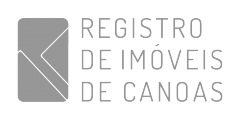 COMUNICADO N° 09/2020 – COVID-19 Considerando as necessárias medidas de prevenção ao contágio pelo novo Coronavírus (COVID-19), nos termos do Provimento n° 105 do CNJ e do Provimento n° 25 do CGJ/RS, ambos de 12/06/2020, fica estendida até 31 de dezembro de 2020, a prestação do serviço registral de forma diferenciada:1) ATENDIMENTO REMOTO (PREFERENCIAL): das 9h às 17h, por meio de contato telefônico, de e-mail e, em especial, por intermédio da Central de Registro de Imóveis – CRI-RS (www.cri-rs.com.br), sendo possível através da referida plataforma: a) Visualização de matrículas (Matrícula on-line); b) Pesquisas (e-Busca); c) Emissão de certidões (Certidão Digital); e d) Recebimento de títulos (e-Protocolo). 2) PLANTÃO PRESENCIAL: das 12h30 às 16h, com prévio agendamento, enquanto a região de Canoas estiver com bandeira laranja, no Modelo de Distanciamento Controlado do Rio Grande do Sul.O plantão presencial é especialmente destinado aos usuários com dificuldades de utilização da CRI, motivo pelo qual se incentiva fortemente a utilização da central e dos outros canais eletrônicos pelos demais usuários.Além das determinações exaradas pelas autoridades de saúde locais, o plantão presencial observará os seguintes critérios: I - uso obrigatório de máscara de proteção e/ou escudo facial por todos (funcionários e usuários); II - atendimento individual, na proporção de um usuário por atendente; III - agendamento prévio para a prática do ato.3) OUTRAS INFORMAÇÕES:Enquanto perdurar o sistema de atendimento diferenciado, os prazos de validade do protocolo, de qualificação e de prática dos atos de registro serão contados em dobro (art. 11 do Provimento n° 94/CNJ e art. 7°, parágrafo único, do Provimento n° 17 da CGJ/RS). A prorrogação dos prazos não se aplica para: 1) emissões de certidões; e 2) registros de contratos de garantias reais sobre bens imóveis que sejam condição para a liberação de financiamentos concedidos por instituições de crédito.Para esclarecimentos acerca do envio de documentos em meio digital, acesse a Ordem de Serviço n° 02/2020, disponível no site deste Registro de Imóveis. Em caso de dúvidas na utilização da CRI-RS, consulte o suporte oferecido pela própria central – telefone: (51) 3057-8114 – ou o suporte ofertado pelo Registro de Imóveis de Canoas – telefone: (51) 98343-6937 (falar com Matheus). Para agendamento de atendimento presencial ou solicitação de outras informações, entre em contado através do telefone (51) 3031-2377 ou (51) 99661-3220. Demais canais de comunicação: redes sociais e site do RI de Canoas (www.canoasri.com.br) e site da CRI-RS (www.cri-rs.com.br).Canoas, 14 de junho de 2020.Adelle Ribeiro Coelho SandriRegistradora de Imóveis